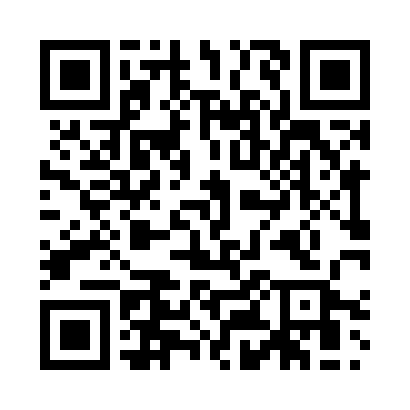 Prayer times for Unfinden, GermanyWed 1 May 2024 - Fri 31 May 2024High Latitude Method: Angle Based RulePrayer Calculation Method: Muslim World LeagueAsar Calculation Method: ShafiPrayer times provided by https://www.salahtimes.comDateDayFajrSunriseDhuhrAsrMaghribIsha1Wed3:335:531:155:168:3710:482Thu3:305:511:155:178:3910:513Fri3:265:501:155:188:4010:534Sat3:235:481:145:188:4210:565Sun3:205:461:145:198:4310:596Mon3:175:451:145:198:4511:027Tue3:135:431:145:208:4611:058Wed3:105:411:145:218:4811:089Thu3:075:401:145:218:4911:1110Fri3:045:381:145:228:5111:1311Sat3:005:371:145:228:5211:1612Sun2:595:351:145:238:5411:2013Mon2:585:341:145:238:5511:2214Tue2:585:321:145:248:5711:2315Wed2:575:311:145:248:5811:2316Thu2:565:301:145:258:5911:2417Fri2:565:281:145:269:0111:2518Sat2:555:271:145:269:0211:2519Sun2:555:261:145:279:0411:2620Mon2:555:241:145:279:0511:2621Tue2:545:231:145:289:0611:2722Wed2:545:221:145:289:0711:2823Thu2:535:211:155:299:0911:2824Fri2:535:201:155:299:1011:2925Sat2:535:191:155:309:1111:2926Sun2:525:181:155:309:1211:3027Mon2:525:171:155:319:1311:3028Tue2:525:161:155:319:1511:3129Wed2:515:151:155:329:1611:3230Thu2:515:141:155:329:1711:3231Fri2:515:141:165:329:1811:33